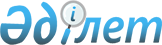 Мәслихаттың 2017 жылғы 20 желтоқсандағы № 142 "Арқалық қаласының 2018-2020 жылдарға арналған бюджеті туралы" шешіміне өзгерістер енгізу туралы
					
			Мерзімі біткен
			
			
		
					Қостанай облысы Арқалық қаласы мәслихатының 2018 жылғы 11 мамырдағы № 170 шешімі. Қостанай облысының Әділет департаментінде 2018 жылғы 4 маусымда № 7811 болып тіркелді. Мерзімі өткендіктен қолданыс тоқтатылды
      2008 жылғы 4 желтоқсандағы Қазақстан Республикасы Бюджет кодексінің 106-бабына сәйкес Арқалық қалалық мәслихаты ШЕШІМ ҚАБЫЛДАДЫ:
      1. Мәслихаттың 2017 жылғы 20 желтоқсандағы № 142 "Арқалық қаласының 2018-2020 жылдарға арналған бюджеті туралы" шешіміне (Нормативтік құқықтық актілерді мемлекеттік тіркеу тізілімінде № 7461 тіркелген, 2018 жылғы 18 қаңтарда Қазақстан Республикасы нормативтік құқықтық актілерінің электрондық түрдегі эталондық бақылау банкінде жарияланған) мынадай өзгерістер енгізілсін:
      көрсетілген шешімнің 1-тармағы жаңа редакцияда жазылсын:
      "1. Арқалық қаласының 2018-2020 жылдарға арналған бюджеті тиісінше 1, 2, 3-қосымшаларға сәйкес, оның ішінде 2018 жылға мынадай көлемдерде бекітілсін:
      1) кірістер – 5095351,4 мың теңге, оның ішінде:
      салықтық түсімдер бойынша – 1813963,0 мың теңге;
      салықтық емес түсімдер бойынша – 217662,0 мың теңге;
      негізгі капиталды сатудан түсетін түсімдер бойынша – 44205,0 мың теңге;
      трансферттер түсімі бойынша – 3019521,4 мың тенге, оның ішінде субвенциялардың көлемі – 2279684,0 мың теңге;
      2) шығындар – 5170018,5 мың теңге;
      3) таза бюджеттік кредиттеу – -127624,0 мың теңге:
      бюджеттік кредиттер - 18038,0 мың теңге;
      бюджеттік кредиттерді өтеу - 145662,0 мың теңге;
      4) қаржы активтерімен операциялар бойынша сальдо – 0 теңге;
      5) бюджет тапшылығы (профициті) – 52956,9 мың теңге;
      6) бюджет тапшылығын қаржыландыру (профицитін пайдалану) – -52956,9 мың теңге:
      қарыздар түсімі – 18038,0 мың теңге;
      қарыздарды өтеу – 145662,0 мың теңге;
      бюджет қаражатының пайдаланылатын қалдықтары – 74667,1 мың теңге.";
      көрсетілген шешімнің 1, 4-қосымшалары осы шешімнің 1, 2-қосымшаларына сәйкес жаңа редакцияда жазылсын.
      2. Осы шешім 2018 жылғы 1 қаңтардан бастап қолданысқа енгізіледі.
      КЕЛІСІЛДІ
      "Арқалық қаласы әкімдігінің
      қаржы бөлімі" мемлекеттік
      мекемесі басшысы
      __________ А. Мұхамбетжанова
      КЕЛІСІЛДІ
      "Арқалық қаласы әкімдігінің
      экономика және бюджеттік
      жоспарлау бөлімі"
      мемлекеттік мекемесінің
      басшысы
      __________ Н. Гайдаренко Арқалық қаласының 2018 жылға арналған бюджетi 2018 жылға арналған жергілікті өзін-өзі басқару органдарына берілетін трансферттерді ауыл, кент, ауылдық округ арасында бөлу
					© 2012. Қазақстан Республикасы Әділет министрлігінің «Қазақстан Республикасының Заңнама және құқықтық ақпарат институты» ШЖҚ РМК
				
      Сессия төрағасы

Т. Ержанов

      Мәслихат хатшысы

Г. Елтебаева
Мәслихаттың
2018 жылғы 11 мамырдағы
№ 170 шешіміне 1-қосымшаМәслихаттың
2017 жылғы 20 желтоқсандағы
№ 142 шешіміне 1-қосымша
Санаты
Санаты
Санаты
Санаты
Сомасы, мың теңге
Сыныбы
Сыныбы
Сыныбы
Сомасы, мың теңге
Кіші сыныбы
Кіші сыныбы
Сомасы, мың теңге
Атауы
Сомасы, мың теңге
І. Кiрiстер
5095351,4
1
Салықтық түсімдер
1813963,0
01
Табыс салығы
681059,0
2
Жеке табыс салығы
681059,0
03
Әлеуметтiк салық
532574,0
1
Әлеуметтік салық
532574,0
04
Меншiкке салынатын салықтар
517282,0
1
Мүлiкке салынатын салықтар
422539,0
3
Жер салығы
18272,0
4
Көлiк құралдарына салынатын салық
71772,0
5
Бірыңғай жер салығы
4699,0
05
Тауарларға, жұмыстарға және қызметтерге салынатын iшкi салықтар
71313,0
2
Акциздер
3938,0
3
Табиғи және басқа да ресурстарды пайдаланғаны үшiн түсетiн түсiмдер
37763,0
4
Кәсiпкерлiк және кәсiби қызметтi жүргiзгенi үшiн алынатын алымдар
27340,0
5
Ойын бизнесіне салық
2272,0
07
Басқа да салықтар
1000,0
1
Басқа да салықтар
1000,0
08
Заңдық маңызы бар әрекеттерді жасағаны және (немесе) оған уәкілеттігі бар мемлекеттік органдар немесе лауазымды адамдар құжаттар бергені үшін алынатын міндетті төлемдер
10735,0
1
Мемлекеттік баж
10735,0
2
Салықтық емес түсiмдер
217662,0
01
Мемлекеттік меншіктен түсетін кірістер
10379,0
4
Мемлекет меншігінде тұрған, заңды тұлғалардағы қатысу үлесіне кірістер
31,0
5
Мемлекет меншігіндегі мүлікті жалға беруден түсетін кірістер
10308,0
9
Мемлекет меншігінен түсетін басқа да кірістер 
40,0
04
Мемлекеттік бюджеттен қаржыландырылатын, сондай-ақ Қазақстан Республикасы Ұлттық Банкінің бюджетінен (шығыстар сметасынан) қамтылатын және қаржыландырылатын мемлекеттік мекемелер салатын айыппұлдар, өсімпұлдар, санкциялар, өндіріп алулар
131,0
1
Мұнай секторы ұйымдарынан түсетін түсімдерді қоспағанда, мемлекеттік бюджеттен қаржыландырылатын, сондай-ақ Қазақстан Республикасы Ұлттық Банкінің бюджетінен (шығыстар сметасынан) қамтылатын және қаржыландырылатын мемлекеттік мекемелер салатын айыппұлдар, өсімпұлдар, санкциялар, өндіріп алулар
131,0
06
Басқа да салықтық емес түсiмдер 
207152,0
1
Басқа да салықтық емес түсiмдер
207152,0
3
Негізгі капиталды сатудан түсетін түсімдер
44205,0
01
Мемлекеттік мекемелерге бекітілген мемлекеттік мүлікті сату
23703,0
1
Мемлекеттік мекемелерге бекітілген мемлекеттік мүлікті сату
23703,0
03
Жердi және материалдық емес активтердi сату
20502,0
1
Жерді сату
20364,0
2
Материалдық емес активтерді сату
138,0
4
Трансферттердің түсімдері
3019521,4
02
Мемлекеттiк басқарудың жоғары тұрған органдарынан түсетiн трансферттер
3019521,4
2
Облыстық бюджеттен түсетiн трансферттер
3019521,4
Функционалдық топ
Функционалдық топ
Функционалдық топ
Функционалдық топ
Функционалдық топ
Сомасы, мың теңге
Функционалдық кіші топ
Функционалдық кіші топ
Функционалдық кіші топ
Функционалдық кіші топ
Сомасы, мың теңге
Бюджеттік бағдарламалардың әкiмшісі
Бюджеттік бағдарламалардың әкiмшісі
Бюджеттік бағдарламалардың әкiмшісі
Сомасы, мың теңге
Бағдарлама
Бағдарлама
Сомасы, мың теңге
Атауы
Сомасы, мың теңге
ІІ. Шығындар
5170018,5
01
Жалпы сипаттағы мемлекеттiк қызметтер 
407570,0
1
Мемлекеттiк басқарудың жалпы функцияларын орындайтын өкiлдi, атқарушы және басқа органдар
342160,0
112
Аудан (облыстық маңызы бар қала) мәслихатының аппараты
18781,0
001
Аудан (облыстық маңызы бар қала) мәслихатының қызметін қамтамасыз ету жөніндегі қызметтер
18781,0
122
Аудан (облыстық маңызы бар қала) әкімінің аппараты
182791,0
001
Аудан (облыстық маңызы бар қала) әкімінің қызметін қамтамасыз ету жөніндегі қызметтер
170730,0
009
Ведомстволық бағыныстағы мемлекеттік мекемелер мен ұйымдардың күрделі шығыстары
12061,0
123
Қаладағы аудан, аудандық маңызы бар қала, кент, ауыл, ауылдық округ әкімінің аппараты
140588,0
001
Қаладағы аудан, аудандық маңызы бар қаланың, кент, ауыл, ауылдық округ әкімінің қызметін қамтамасыз ету жөніндегі қызметтер
140183,0
022
Мемлекеттік органның күрделі шығыстары
405,0
2
Қаржылық қызмет
26205,0
452
Ауданның (облыстық маңызы бар қаланың) қаржы бөлімі
26205,0
001
Ауданның (облыстық маңызы бар қаланың) бюджетін орындау және коммуналдық меншігін басқару саласындағы мемлекеттік саясатты іске асыру жөніндегі қызметтер
22882,0
003
Салық салу мақсатында мүлікті бағалауды жүргізу
1121,0
010
Жекешелендіру, коммуналдық меншікті басқару, жекешелендіруден кейінгі қызмет және осыған байланысты дауларды реттеу 
2202,0
5
Жоспарлау және статистикалық қызмет
17494,0
453
Ауданның (облыстық маңызы бар қаланың) экономика және бюджеттік жоспарлау бөлімі
17494,0
001
Экономикалық саясатты, мемлекеттік жоспарлау жүйесін қалыптастыру және дамыту саласындағы мемлекеттік саясатты іске асыру жөніндегі қызметтер
17494,0
9
Жалпы сипаттағы өзге де мемлекеттiк қызметтер
21711,0
492
Ауданның (облыстық маңызы бар қаланың) тұрғын үй-коммуналдық шаруашылығы, жолаушылар көлігі, автомобиль жолдары және тұрғын үй инспекциясы бөлімі
21711,0
001
Жергілікті деңгейде тұрғын үй-коммуналдық шаруашылық, жолаушылар көлігі, автомобиль жолдары және тұрғын үй инспекциясы саласындағы мемлекеттік саясатты іске асыру жөніндегі қызметтер
21711,0
02
Қорғаныс
17301,0
1
Әскери мұқтаждар
8223,0
122
Аудан (облыстық маңызы бар қала) әкімінің аппараты
8223,0
005
Жалпыға бірдей әскери міндетті атқару шеңберіндегі іс-шаралар
8223,0
2
Төтенше жағдайлар жөнiндегi жұмыстарды ұйымдастыру
9078,0
122
Аудан (облыстық маңызы бар қала) әкімінің аппараты
9078,0
006
Аудан (облыстық маңызы бар қала) ауқымындағы төтенше жағдайлардың алдын алу және оларды жою
8833,0
007
Аудандық (қалалық) ауқымдағы дала өрттерінің, сондай-ақ мемлекеттік өртке қарсы қызмет органдары құрылмаған елдi мекендерде өрттердің алдын алу және оларды сөндіру жөніндегі іс-шаралар
245,0
03
Қоғамдық тәртіп, қауіпсіздік, құқықтық, сот, қылмыстық-атқару қызметі
8357,0
9
Қоғамдық тәртіп және қауіпсіздік саласындағы басқа да қызметтер
8357,0
492
Ауданның (облыстық маңызы бар қаланың) тұрғын үй-коммуналдық шаруашылығы, жолаушылар көлігі, автомобиль жолдары және тұрғын үй инспекциясы бөлімі
8357,0
021
Елдi мекендерде жол қозғалысы қауiпсiздiгін қамтамасыз ету
8357,0
04
Бiлiм беру
2879045,6
1
Мектепке дейiнгi тәрбие және оқыту
334073,0
464
Ауданның (облыстық маңызы бар қаланың) бiлiм бөлiмi
334073,0
009
Мектепке дейінгі тәрбие мен оқыту ұйымдарының қызметін қамтамасыз ету
198023,0
040
Мектепке дейінгі білім беру ұйымдарында мемлекеттік білім беру тапсырысын іске асыруға
136050,0
2
Бастауыш, негізгі орта және жалпы орта білім беру
2346832,2
464
Ауданның (облыстық маңызы бар қаланың) бiлiм бөлiмi
2297024,2
003
Жалпы білім беру
2131498,2
006
Балаларға қосымша білім беру
165526,0
465
Ауданның (облыстық маңызы бар қаланың) дене шынықтыру және спорт бөлімі
49808,0
017
Балалар мен жасөспірімдерге спорт бойынша қосымша білім беру
49808,0
9
Бiлiм беру саласындағы өзге де қызметтер
198140,4
464
Ауданның (облыстық маңызы бар қаланың) бiлiм бөлiмi
198140,4
001
Жергілікті деңгейде білім беру саласындағы мемлекеттік саясатты іске асыру жөніндегі қызметтер
10317,0
005
Ауданның (облыстық маңызы бар қаланың) мемлекеттік білім беру мекемелер үшін оқулықтар мен оқу-әдiстемелiк кешендерді сатып алу және жеткізу
64879,3
007
Аудандық (қалалық) ауқымдағы мектеп олимпиадаларын және мектептен тыс іс-шараларды өткiзу
3840,0
015
Жетім баланы (жетім балаларды) және ата-аналарының қамқорынсыз қалған баланы (балаларды) күтіп-ұстауға қамқоршыларға (қорғаншыларға) ай сайынға ақшалай қаражат төлемі
20687,0
022
Жетім баланы (жетім балаларды) және ата-анасының қамқорлығынсыз қалған баланы (балаларды) асырап алғаны үшін Қазақстан азаматтарына біржолғы ақша қаражатын төлеуге арналған төлемдер
181,0
067
Ведомстволық бағыныстағы мемлекеттік мекемелер мен ұйымдардың күрделі шығыстары
98236,1
06
Әлеуметтiк көмек және әлеуметтiк қамсыздандыру
496551,0
1
Әлеуметтiк қамсыздандыру
65464,0
451
Ауданның (облыстық маңызы бар қаланың) жұмыспен қамту және әлеуметтік бағдарламалар бөлімі
65464,0
005
Мемлекеттік атаулы әлеуметтік көмек 
65464,0
2
Әлеуметтiк көмек
351112,0
451
Ауданның (облыстық маңызы бар қаланың) жұмыспен қамту және әлеуметтік бағдарламалар бөлімі
351112,0
002
Жұмыспен қамту бағдарламасы
157534,0
004
Ауылдық жерлерде тұратын денсаулық сақтау, білім беру, әлеуметтік қамтамасыз ету, мәдениет, спорт және ветеринар мамандарына отын сатып алуға Қазақстан Республикасының заңнамасына сәйкес әлеуметтік көмек көрсету
6253,0
006
Тұрғын үйге көмек көрсету
23393,0
007
Жергілікті өкілетті органдардың шешімі бойынша мұқтаж азаматтардың жекелеген топтарына әлеуметтік көмек
20954,0
010
Үйден тәрбиеленіп оқытылатын мүгедек балаларды материалдық қамтамасыз ету
1386,0
013
Белгіленген тұрғылықты жері жоқ тұлғаларды әлеуметтік бейімдеу
43151,0
014
Мұқтаж азаматтарға үйде әлеуметтiк көмек көрсету
38357,0
015
Зейнеткерлер мен мүгедектерге әлеуметтiк қызмет көрсету аумақтық орталығы
20284,0
017
Оңалтудың жеке бағдарламасына сәйкес мұқтаж мүгедектердi мiндеттi гигиеналық құралдармен қамтамасыз ету, қозғалуға қиындығы бар бірінші топтағы мүгедектерге жеке көмекшінің және есту бойынша мүгедектерге қолмен көрсететiн тіл маманының қызметтерін ұсыну
9583,0
023
Жұмыспен қамту орталықтарының қызметін қамтамасыз ету
30217,0
9
Әлеуметтiк көмек және әлеуметтiк қамтамасыз ету салаларындағы өзге де қызметтер
79975,0
451
Ауданның (облыстық маңызы бар қаланың) жұмыспен қамту және әлеуметтік бағдарламалар бөлімі
79975,0
001
Жергілікті деңгейде халық үшін әлеуметтік бағдарламаларды жұмыспен қамтуды қамтамасыз етуді іске асыру саласындағы мемлекеттік саясатты іске асыру жөніндегі қызметтер
44268,0
011
Жәрдемақыларды және басқа да әлеуметтік төлемдерді есептеу, төлеу мен жеткізу бойынша қызметтерге ақы төлеу
1147,0
021
Мемлекеттік органның күрделі шығыстары
339,0
050
Қазақстан Республикасында мүгедектердің құқықтарын қамтамасыз ету және өмір сүру сапасын жақсарту жөніндегі 2012 - 2018 жылдарға арналған іс-шаралар жоспарын іске асыру
13171,0
067
Ведомстволық бағыныстағы мемлекеттік мекемелер мен ұйымдардың күрделі шығыстары
21050,0
07
Тұрғын үй-коммуналдық шаруашылық
99615,2
1
Тұрғын үй шаруашылығы
13414,2
492
Ауданның (облыстық маңызы бар қаланың) тұрғын үй-коммуналдық шаруашылығы, жолаушылар көлігі, автомобиль жолдары және тұрғын үй инспекциясы бөлімі
13414,2
003
Мемлекеттік тұрғын үй қорын сақтауды үйымдастыру
13001,2
049
Көп пәтерлі тұрғын үйлерде энергетикалық аудит жүргізу
413,0
2
Коммуналдық шаруашылық
3400,7
472
Ауданның (облыстық маңызы бар қаланың) құрылыс, сәулет және қала құрылысы бөлiмi
3400,7
005
Коммуналдық шаруашылығын дамыту
1875,4
058
Елді мекендердегі сумен жабдықтау және су бұру жүйелерін дамыту
1525,3
3
Елді-мекендерді көркейту
82800,3
492
Ауданның (облыстық маңызы бар қаланың) тұрғын үй-коммуналдық шаруашылығы, жолаушылар көлігі, автомобиль жолдары және тұрғын үй инспекциясы бөлімі
82800,3
015
Елдi мекендердегі көшелердi жарықтандыру
22340,0
016
Елдi мекендердiң санитариясын қамтамасыз ету
3503,0
017
Жерлеу орындарын ұстау және туыстары жоқ адамдарды жерлеу
3533,0
018
Елдi мекендердi абаттандыру және көгалдандыру
53424,3
08
Мәдениет, спорт, туризм және ақпараттық кеңістiк
250813,0
1
Мәдениет саласындағы қызмет
111056,0
455
Ауданның (облыстық маңызы бар қаланың) мәдениет және тілдерді дамыту бөлімі
111056,0
003
Мәдени-демалыс жұмысын қолдау
111056,0
2
Спорт
48183,0
465
Ауданның (облыстық маңызы бар қаланың) дене шынықтыру және спорт бөлімі 
48183,0
001
Жергілікті деңгейде дене шынықтыру және спорт саласындағы мемлекеттік саясатты іске асыру жөніндегі қызметтер
7383,0
005
Ұлттық және бұқаралық спорт түрлерін дамыту
28859,0
006
Аудандық (облыстық маңызы бар қалалық) деңгейде спорттық жарыстар өткiзу
2849,0
007
Әртүрлi спорт түрлерi бойынша аудан (облыстық маңызы бар қала) құрама командаларының мүшелерiн дайындау және олардың облыстық спорт жарыстарына қатысуы
8484,0
032
Ведомстволық бағыныстағы мемлекеттік мекемелер мен ұйымдардың күрделі шығыстары
608,0
3
Ақпараттық кеңiстiк
50295,0
455
Ауданның (облыстық маңызы бар қаланың) мәдениет және тілдерді дамыту бөлімі
40619,0
006
Аудандық (қалалық) кiтапханалардың жұмыс iстеуi
32018,0
007
Мемлекеттік тілді және Қазақстан халқының басқа да тілдерін дамыту
8601,0
456
Ауданның (облыстық маңызы бар қаланың) ішкі саясат бөлімі
9676,0
002
Мемлекеттік ақпараттық саясат жүргізу жөніндегі қызметтер
9676,0
9
Мәдениет, спорт, туризм және ақпараттық кеңiстiктi ұйымдастыру жөнiндегi өзге де қызметтер
41279,0
455
Ауданның (облыстық маңызы бар қаланың) мәдениет және тілдерді дамыту бөлімі
15306,0
001
Жергілікті деңгейде тілдерді және мәдениетті дамыту саласындағы мемлекеттік саясатты іске асыру жөніндегі қызметтер
11526,0
032
Ведомстволық бағыныстағы мемлекеттік мекемелер мен ұйымдардың күрделі шығыстары
3780,0
456
Ауданның (облыстық маңызы бар қаланың) ішкі саясат бөлімі
25973,0
001
Жергiлiктi деңгейде ақпарат, мемлекеттiлiктi нығайту және азаматтардың әлеуметтiк сенiмдiлiгiн қалыптастыру саласында мемлекеттiк саясатты iске асыру жөнiндегi қызметтер
12810,0
003
Жастар саясаты саласында іс-шараларды iске асыру
13163,0
09
Отын-энергетика кешенi және жер қойнауын пайдалану
5284,0
1
Отын және энергетика
5284,0
492
Ауданның (облыстық маңызы бар қаланың) тұрғын үй-коммуналдық шаруашылығы, жолаушылар көлігі, автомобиль жолдары және тұрғын үй инспекциясы бөлімі
5284,0
019
Жылу-энергетикалық жүйені дамыту
5284,0
10
Ауыл, су, орман, балық шаруашылығы, ерекше қорғалатын табиғи аумақтар, қоршаған ортаны және жануарлар дүниесін қорғау, жер қатынастары
116105,0
1
Ауыл шаруашылығы
97036,0
462
Ауданның (облыстық маңызы бар қаланың) ауыл шаруашылығы бөлімі
18280,0
001
Жергілікті деңгейде ауыл шаруашылығы саласындағы мемлекеттік саясатты іске асыру жөніндегі қызметтер
18280,0
473
Ауданның (облыстық маңызы бар қаланың) ветеринария бөлімі
78756,0
001
Жергілікті деңгейде ветеринария саласындағы мемлекеттік саясатты іске асыру жөніндегі қызметтер
27185,0
005
Мал көмінділерінің (биотермиялық шұңқырлардың) жұмыс істеуін қамтамасыз ету
290,0
006
Ауру жануарларды санитарлық союды ұйымдастыру
2674,0
007
Қаңғыбас иттер мен мысықтарды аулауды және жоюды ұйымдастыру
2282,0
009
Жануарлардың энзоотиялық аурулары бойынша ветеринариялық іс-шараларды жүргізу
7022,0
010
Ауыл шаруашылығы жануарларын сәйкестендіру жөніндегі іс-шараларды өткізу
3591,0
011
Эпизоотияға қарсы іс-шаралар жүргізу
35712,0
6
Жер қатынастары
13757,0
463
Ауданның (облыстық маңызы бар қаланың) жер қатынастары бөлімі
13757,0
001
Аудан (облыстық маңызы бар қала) аумағында жер қатынастарын реттеу саласындағы мемлекеттік саясатты іске асыру жөніндегі қызметтер
10612,0
006
Аудандардың, облыстық маңызы бар, аудандық маңызы бар қалалардың, кенттердiң, ауылдардың, ауылдық округтердiң шекарасын белгiлеу кезiнде жүргiзiлетiн жерге орналастыру
3145,0
9
Ауыл, су, орман, балық шаруашылығы, қоршаған ортаны қорғау және жер қатынастары саласындағы басқа да қызметтер
5312,0
453
Ауданның (облыстық маңызы бар қаланың) экономика және бюджеттік жоспарлау бөлімі
5312,0
099
Мамандарға әлеуметтік қолдау көрсету жөніндегі шараларды іске асыру
5312,0
11
Өнеркәсіп, сәулет, қала құрылысы және құрылыс қызметі
30309,9
2
Сәулет, қала құрылысы және құрылыс қызметі
30309,9
472
Ауданның (облыстық маңызы бар қаланың) құрылыс, сәулет және қала құрылысы бөлімі
30309,9
001
Жергілікті деңгейде құрылыс, сәулет және қала құрылысы саласындағы мемлекеттік саясатты іске асыру жөніндегі қызметтер
12930,0
013
Аудан аумағында қала құрылысын дамытудың кешенді схемаларын, аудандық (облыстық) маңызы бар қалалардың, кенттердің және өзге де ауылдық елді мекендердің бас жоспарларын әзірлеу
17379,9
12
Көлiк және коммуникация
428565,0
1
Автомобиль көлiгi
428565,0
492
Ауданның (облыстық маңызы бар қаланың) тұрғын үй-коммуналдық шаруашылығы, жолаушылар көлігі, автомобиль жолдары және тұрғын үй инспекциясы бөлімі
428565,0
023
Автомобиль жолдарының жұмыс істеуін қамтамасыз ету
128660,0
045
Аудандық маңызы бар автомобиль жолдарын және елді-мекендердің көшелерін күрделі және орташа жөндеу
299905,0
13
Басқалар
25549,0
3
Кәсiпкерлiк қызметтi қолдау және бәсекелестікті қорғау
10410,0
469
Ауданның (облыстық маңызы бар қаланың) кәсіпкерлік бөлімі
10410,0
001
Жергілікті деңгейде кәсіпкерлікті дамыту саласындағы мемлекеттік саясатты іске асыру жөніндегі қызметтер
10410,0
9
Басқалар
15139,0
123
Қаладағы аудан, аудандық маңызы бар қала, кент, ауыл, ауылдық округ әкімінің аппараты
13304,0
040
Өңірлерді дамытудың 2020 жылға дейінгі бағдарламасы шеңберінде өңірлерді экономикалық дамытуға жәрдемдесу бойынша шараларды іске асыру
13304,0
453
Ауданның (облыстық маңызы бар қаланың) экономика және бюджеттік жоспарлау бөлімі
1835,0
003
Жергілікті бюджеттік инвестициялық жобалардың техникалық-экономикалық негіздемелерін және мемлекеттік-жекешелік әріптестік жобалардың, оның ішінде концессиялық жобалардың конкурстық құжаттамаларын әзірлеу немесе түзету, сондай-ақ қажетті сараптамаларын жүргізу, мемлекеттік-жекешелік әріптестік жобаларды, оның ішінде концессиялық жобаларды консультациялық сүйемелдеу
1835,0
15
Трансферттер
404952,8
1
Трансферттер
404952,8
452
Ауданның (облыстық маңызы бар қаланың) қаржы бөлімі
404952,8
006
Пайдаланылмаған (толық пайдаланылмаған) нысаналы трансферттерді қайтару
203798,8
024
Заңнаманы өзгертуге байланысты жоғары тұрған бюджеттің шығындарын өтеуге төменгі тұрған бюджеттен ағымдағы нысаналы трансферттер
176354,0
038
Субвенциялар
12477,0
051
Жергілікті өзін-өзі басқару органдарына берілетін трансферттер
12323,0
IІІ. Таза бюджеттік кредиттеу
-127624,0
Бюджеттік кредиттер
18038,0
10
Ауыл, су, орман, балық шаруашылығы, ерекше қорғалатын табиғи аумақтар, қоршаған ортаны және жануарлар дүниесін қорғау, жер қатынастары
18038,0
9
Ауыл, су, орман, балық шаруашылығы, қоршаған ортаны қорғау және жер қатынастары саласындағы басқа да қызметтер
18038,0
453
Ауданның (облыстық маңызы бар қаланың) экономика және бюджеттік жоспарлау бөлімі
18038,0
006
Мамандарды әлеуметтік қолдау шараларын іске асыру үшін бюджеттік кредиттер
18038,0
Бюджеттік кредиттерді өтеу
145662,0
5
Бюджеттік кредиттерді өтеу
145662,0
01
Бюджеттік кредиттерді өтеу
145662,0
1
Мемлекеттік бюджеттен берілген бюджеттік кредиттерді өтеу
145662,0
13
Жеке тұлғаларға жергілікті бюджеттен берілген бюджеттік кредиттерді өтеу
145662,0
ІV. Қаржы активтерімен операциялар бойынша сальдо
0,0
V. Бюджет тапшылығы (профициті)
52956,9
VI. Бюджет тапшылығын қаржыландыру (профицитін пайдалану)
-52956,9
7
Қарыздар түсімдері
18038,0
01
Мемлекеттік ішкі қарыздар
18038,0
2
Қарыз алу келісім-шарттары
18038,0
03
Ауданның (облыстық маңызы бар қаланың) жергілікті атқарушы органы алатын қарыздар
18038,0
16
Қарыздарды өтеу
145662,0
1
Қарыздарды өтеу
145662,0
452
Ауданның (облыстық маңызы бар қаланың) қаржы бөлімі
145662,0
008
Жергілікті атқарушы органның жоғары тұрған бюджет алдындағы борышын өтеу
145662,0
8
Бюджет қаражатының пайдаланылатын қалдықтары
74667,1
01
Бюджет қаражаты қалдықтары
74667,1
1
Бюджет қаражатының бос қалдықтары
74667,1
01
Бюджет қаражатының бос қалдықтары
74667,1Мәслихаттың
2018 жылғы 11 мамырдағы
№ 170 шешіміне 2-қосымшаМәслихаттың
2017 жылғы 20 желтоқсандағы
№ 142 шешіміне 4-қосымша
Функционалдық топ
Функционалдық топ
Функционалдық топ
Функционалдық топ
Функционалдық топ
Сомасы, мың теңге
Функционалдық кіші топ
Функционалдық кіші топ
Функционалдық кіші топ
Функционалдық кіші топ
Сомасы, мың теңге
Бюджеттік бағдарламалардың әкiмшісі
Бюджеттік бағдарламалардың әкiмшісі
Бюджеттік бағдарламалардың әкiмшісі
Сомасы, мың теңге
Бағдарлама
Бағдарлама
Сомасы, мың теңге
Атауы
Сомасы, мың теңге
15
Трансферттер
12323,0
1
Трансферттер
12323,0
452
Ауданның (облыстық маңызы бар қаланың) қаржы бөлімі
12323,0
051
Жергілікті өзін-өзі басқару органдарына берілетін трансферттер
12323,0
"Арқалық қаласы Қайынды ауылдық округі әкімінің аппараты" мемлекеттік мекемесі 
535,9
"Арқалық қаласы Екідің ауылы әкімінің аппараты" мемлекеттік мекемесі 
377,9
"Арқалық қаласы Целинный ауылы әкімінің аппараты" мемлекеттік мекемесі 
548,4
"Арқалық қаласы Аққошқар ауылы әкімінің аппараты" мемлекеттік мекемесі 
178,9
"Арқалық қаласы Аңғар ауылы әкімінің аппараты" мемлекеттік мекемесі
430,6
"Арқалық қаласы Ашутасты ауылы әкімінің аппараты" мемлекеттік мекемесі 
1972,0
"Арқалық қаласы Восточный ауылы әкімінің аппараты" мемлекеттік мекемесі 
1716,1
"Арқалық қаласы Жалғызтал ауылы әкімінің аппараты" мемлекеттік мекемесі
677,1
"Арқалық қаласы Жаңақала ауылы әкімінің аппараты" мемлекеттік мекемесі 
360,3
"Арқалық қаласы Көктау ауылы әкімінің аппараты" мемлекеттік мекемесі
489,9
"Арқалық қаласы Молодежный ауылы әкімінің аппараты" мемлекеттік мекемесі 
773,2
"Арқалық қаласының Матросов ауылының аппараты" мемлекеттік мекемесі
2403,1
"Арқалық қаласы Мирный ауылы әкімінің аппараты" мемлекеттік мекемесі 
157,8
"Арқалық қаласы Үштөбе ауылы әкімінің аппараты" мемлекеттік мекемесі 
527,7
"Арқалық қаласы Фурманов ауылы әкімінің аппараты" мемлекеттік мекемесі 
1174,1